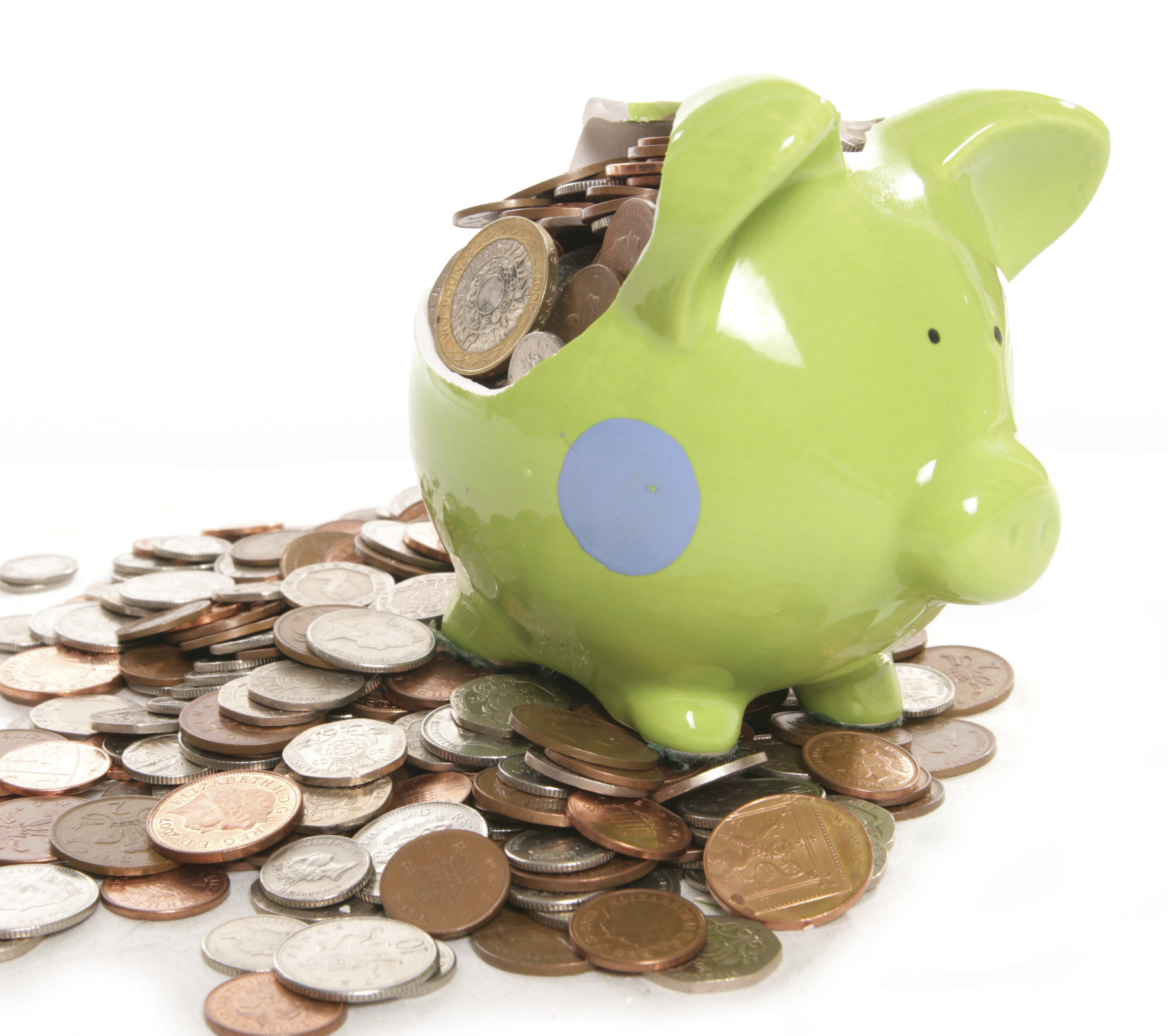 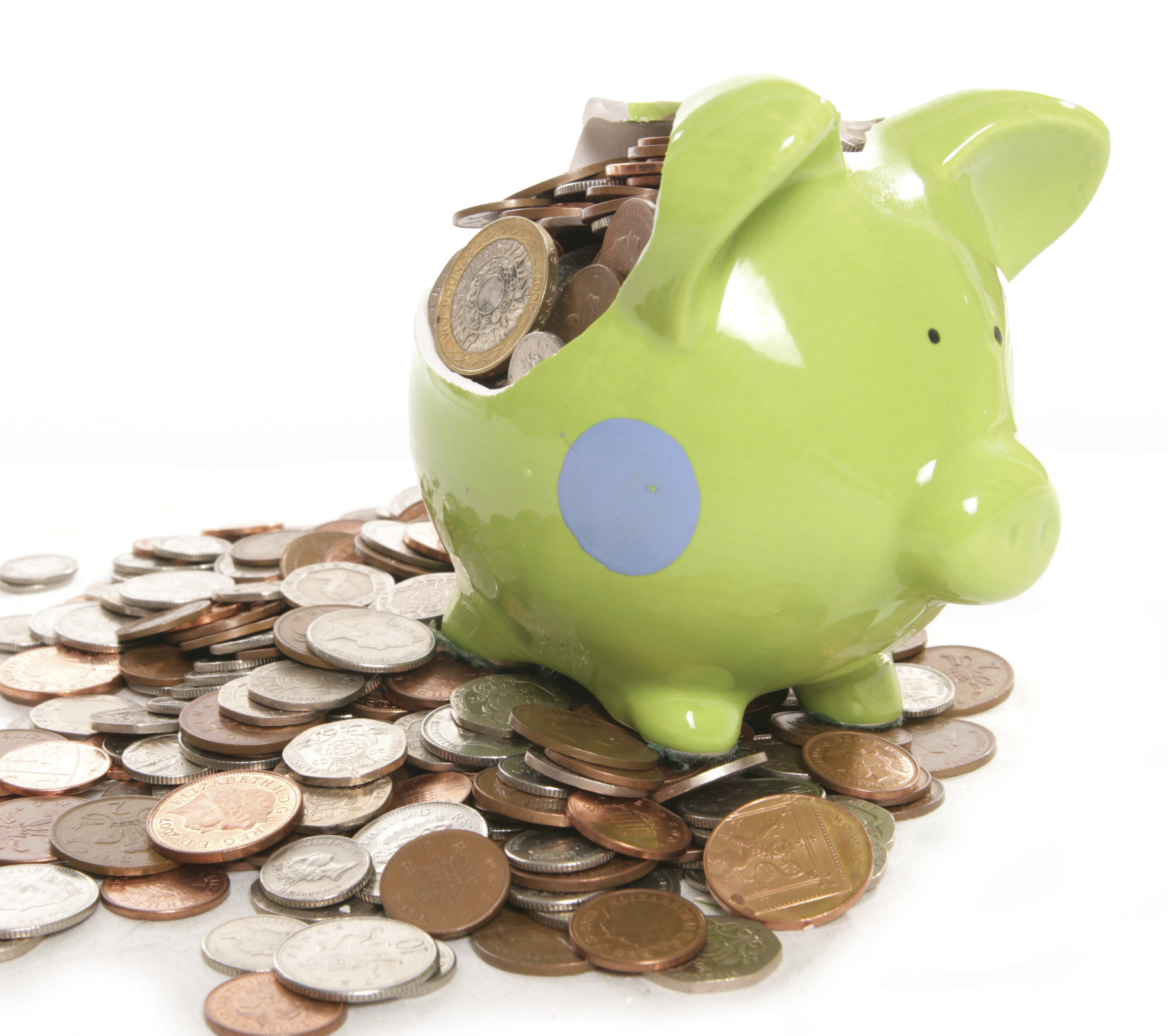 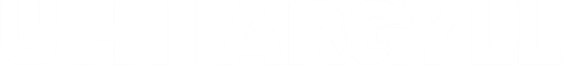 2022/23 APPLICATION FOR:Further and Higher Education Discretionary Digital Poverty - Supporting Equipment and Connectivity     1 How we use your informationThe University of the Highlands and Islands and its associated Academic Partners are committed to ensuring that the processing of personal data is only undertaken in the legitimate operation of the university’s/college’s business. The university is registered with the Information Commissioner’s Office and collects/uses information (data) about its students and stores it in accordance with the EU General Data Protection Regulation and UK Data Protection Act 2018.The data controller is the university. The personal data that you supply to us may be processed by the University or any of the academic partners that make up the University of the Highlands and Islands. All processing will be undertaken in accordance with current data protection legislation.The university or its associated Academic Partners already holds data about you relating to your application to study with us. In assessing your eligibility for funding, we will ask you a series of questions and your answers will be linked to the student record that we already hold. Information that you provide in this context will be accessible to a limited number of staff on a need to know basis.The funding available is income dependent, which means we may need to provide evidence of your personal income and any benefits you may be currently receiving, or income and/or benefits currently received by members of your family/household. Any evidence you provide for the purpose of assessing your eligibility for student funding e.g. Further Education bursary, childcare, discretionary funds, and Education Maintenance Allowance (EMA) will be used to determine your eligibility for assistance from this fund.  If you are awarded support from these funds, we may share limited information about your award with staff processing this application. If you withhold the information required, we will not be able to fully assess your eligibility for support.Our legal basis for processing this information is that it is necessary for the performance of a task carried out in the public interest or under the official authority vested in us. This means, we are responsible for the distribution of public funds and must be able to demonstrate individual’s eligibility to such funding.  We   also have a legal obligation to share statistical data and details about the levels of funding we pay out to students with the Scottish Funding Council www.sfc.ac.uk/home/privacy.aspx Personal data may be shared with other official bodies where the law requires us to do so e.g. the Benefits Agency, with managing authorities responsible for European Social Funded (ESF) programmes or in response to a court order. If during the course of your studies you do not return any equipment issued on a loan basis, we may pass your personal data on to a debt recovery agency to recover funds on our behalf, if the if the equipment is not returned in a reasonable condition.In addition to this, your information may be shared with suppliers of IT equipment including companies involved in servicing and delivery of the equipment and our internal and external auditors as part of routine audits in order to demonstrate our legal compliance with the Financial Regulations we must adhere to. All records are retained in line with the University of the Highlands and Islands/college records retention schedule.If you have any concerns regarding the processing of your personal data please contact the University of the Highlands and Islands Data Protection Officer: dataprotectionofficer@uhi.ac.uk.  You also have the right to lodge a complaint with the Information Commissioner’s Office (ICO) www.ico.org.uk  The ICO is the independent authority responsible for  upholding the law in relation to the processing of personal data. You have the right to ask the university/ college for a copy of the personal data we hold about you free of charge.The following rights are rights of data subjects: The right to access your personal data; the right to rectification if the personal data we hold about you is incorrect; the right to restrict processing of your personal data.The following rights apply only in certain circumstances: The right to object to our processing of your personal data; the right to request erasure (deletion) of your personal data.University of the Highlands and Islands Data Protection Officer, 12b Ness Walk, Inverness, IV3 5SQ. dataprotectionofficer@uhi.ac.ukSECTION 1: PERSONAL DETAILSSECTION 1: PERSONAL DETAILSSECTION 1: PERSONAL DETAILSSECTION 1: PERSONAL DETAILSSECTION 1: PERSONAL DETAILSSECTION 1: PERSONAL DETAILSSECTION 1: PERSONAL DETAILSSECTION 1: PERSONAL DETAILSSECTION 1: PERSONAL DETAILSSECTION 1: PERSONAL DETAILSSECTION 1: PERSONAL DETAILSSECTION 1: PERSONAL DETAILSSECTION 1: PERSONAL DETAILSSECTION 1: PERSONAL DETAILSSECTION 1: PERSONAL DETAILSSECTION 1: PERSONAL DETAILSSECTION 1: PERSONAL DETAILSSECTION 1: PERSONAL DETAILSSECTION 1: PERSONAL DETAILSSECTION 1: PERSONAL DETAILSSECTION 1: PERSONAL DETAILSSECTION 1: PERSONAL DETAILSSECTION 1: PERSONAL DETAILSSECTION 1: PERSONAL DETAILSSECTION 1: PERSONAL DETAILSSECTION 1: PERSONAL DETAILSSECTION 1: PERSONAL DETAILSSECTION 1: PERSONAL DETAILSSECTION 1: PERSONAL DETAILSSECTION 1: PERSONAL DETAILSSECTION 1: PERSONAL DETAILSSECTION 1: PERSONAL DETAILSSECTION 1: PERSONAL DETAILSSECTION 1: PERSONAL DETAILSSECTION 1: PERSONAL DETAILSSECTION 1: PERSONAL DETAILSStudent IdentificationStudent IdentificationStudent IdentificationTitleTitleTitleMr Mr Mr Mr Mr Mr Mr Mrs  Mrs  Mrs  Mrs  Mrs  Mrs  Miss Miss Miss Miss Miss Miss Miss Miss Other Other Other Other Other Other Other SurnameSurnameSurnameForenameForenameForenameDate of Birth Date of Birth Date of Birth (DD/MM/YYYY)(DD/MM/YYYY)(DD/MM/YYYY)(DD/MM/YYYY)(DD/MM/YYYY)(DD/MM/YYYY)(DD/MM/YYYY)(DD/MM/YYYY)(DD/MM/YYYY)(DD/MM/YYYY)///////Home AddressHome AddressHome AddressPostcodePostcodePostcodePostcodePostcodePostcodePostcodePostcodePostcodePostcodePostcodePostcodePostcodePostcodePostcodePostcodePostcodePostcodeTerm Time AddressTerm Time AddressTerm Time AddressPostcodePostcodePostcodePostcodePostcodePostcodePostcodePostcodePostcodePostcodePostcodePostcodePostcodePostcodePostcodePostcodePostcodePostcodeDeliver/Correspond toDeliver/Correspond toDeliver/Correspond toHome Address          Term Time Address Home Address          Term Time Address Home Address          Term Time Address Home Address          Term Time Address Home Address          Term Time Address Home Address          Term Time Address Home Address          Term Time Address Home Address          Term Time Address Home Address          Term Time Address Home Address          Term Time Address Home Address          Term Time Address Home Address          Term Time Address Home Address          Term Time Address Home Address          Term Time Address Home Address          Term Time Address Home Address          Term Time Address Home Address          Term Time Address Home Address          Term Time Address Home Address          Term Time Address Home Address          Term Time Address Home Address          Term Time Address Home Address          Term Time Address Home Address          Term Time Address Home Address          Term Time Address Home Address          Term Time Address Home Address          Term Time Address Home Address          Term Time Address Home Address          Term Time Address Home Address          Term Time Address Home Address          Term Time Address Home Address          Term Time Address Home Address          Term Time Address Telephone NumberTelephone NumberTelephone NumberEmailEmailEmailSECTION 1: COURSE DETAILSSECTION 1: COURSE DETAILSSECTION 1: COURSE DETAILSSECTION 1: COURSE DETAILSSECTION 1: COURSE DETAILSSECTION 1: COURSE DETAILSSECTION 1: COURSE DETAILSSECTION 1: COURSE DETAILSSECTION 1: COURSE DETAILSSECTION 1: COURSE DETAILSSECTION 1: COURSE DETAILSSECTION 1: COURSE DETAILSSECTION 1: COURSE DETAILSSECTION 1: COURSE DETAILSSECTION 1: COURSE DETAILSSECTION 1: COURSE DETAILSSECTION 1: COURSE DETAILSSECTION 1: COURSE DETAILSSECTION 1: COURSE DETAILSSECTION 1: COURSE DETAILSSECTION 1: COURSE DETAILSSECTION 1: COURSE DETAILSSECTION 1: COURSE DETAILSSECTION 1: COURSE DETAILSSECTION 1: COURSE DETAILSSECTION 1: COURSE DETAILSSECTION 1: COURSE DETAILSSECTION 1: COURSE DETAILSSECTION 1: COURSE DETAILSSECTION 1: COURSE DETAILSSECTION 1: COURSE DETAILSSECTION 1: COURSE DETAILSSECTION 1: COURSE DETAILSSECTION 1: COURSE DETAILSSECTION 1: COURSE DETAILSSECTION 1: COURSE DETAILSCourse CodeCourse CodeCourse CodeCourse TitleCourse TitleCourse TitleAcademic Partner CollegeAcademic Partner CollegeAcademic Partner CollegeMode of Attendance Mode of Attendance Mode of Attendance Full time  Full time  Full time  Full time  Full time  Full time  Full time  Full time  Full time  Full time  Full time  Part time Part time Part time Part time Part time Part time Part time Part time Part time Part time Evening  Evening  Evening  Evening  Evening  Evening  Evening  Evening  Evening  Evening  Evening  Year of CourseYear of CourseYear of Course1st  1st  1st  1st  1st  1st  2nd  2nd  2nd  2nd  2nd  2nd  3rd  3rd  3rd  3rd  3rd  3rd  3rd  4444Post Grad Post Grad Post Grad Post Grad Post Grad Post Grad Post Grad Post Grad Post Grad Start DateStart DateStart Date(DD/MM/YYYY)(DD/MM/YYYY)(DD/MM/YYYY)(DD/MM/YYYY)(DD/MM/YYYY)(DD/MM/YYYY)(DD/MM/YYYY)(DD/MM/YYYY)(DD/MM/YYYY)(DD/MM/YYYY)Name of Course TutorName of Course TutorName of Course TutorNot known  Not known  Not known  Not known  Not known  Not known  Not known  Not known  SECTION 3: DIGITAL SUPPORT REQUIREMENTSSECTION 3: DIGITAL SUPPORT REQUIREMENTSSECTION 3: DIGITAL SUPPORT REQUIREMENTSSECTION 3: DIGITAL SUPPORT REQUIREMENTSSECTION 3: DIGITAL SUPPORT REQUIREMENTSSECTION 3: DIGITAL SUPPORT REQUIREMENTSSECTION 3: DIGITAL SUPPORT REQUIREMENTSSECTION 3: DIGITAL SUPPORT REQUIREMENTSSECTION 3: DIGITAL SUPPORT REQUIREMENTSSECTION 3: DIGITAL SUPPORT REQUIREMENTSSECTION 3: DIGITAL SUPPORT REQUIREMENTSSECTION 3: DIGITAL SUPPORT REQUIREMENTSSECTION 3: DIGITAL SUPPORT REQUIREMENTSSECTION 3: DIGITAL SUPPORT REQUIREMENTSSECTION 3: DIGITAL SUPPORT REQUIREMENTSSECTION 3: DIGITAL SUPPORT REQUIREMENTSSECTION 3: DIGITAL SUPPORT REQUIREMENTSSECTION 3: DIGITAL SUPPORT REQUIREMENTSSECTION 3: DIGITAL SUPPORT REQUIREMENTSSECTION 3: DIGITAL SUPPORT REQUIREMENTSSECTION 3: DIGITAL SUPPORT REQUIREMENTSSECTION 3: DIGITAL SUPPORT REQUIREMENTSSECTION 3: DIGITAL SUPPORT REQUIREMENTSSECTION 3: DIGITAL SUPPORT REQUIREMENTSSECTION 3: DIGITAL SUPPORT REQUIREMENTSSECTION 3: DIGITAL SUPPORT REQUIREMENTSSECTION 3: DIGITAL SUPPORT REQUIREMENTSSECTION 3: DIGITAL SUPPORT REQUIREMENTSSECTION 3: DIGITAL SUPPORT REQUIREMENTSSECTION 3: DIGITAL SUPPORT REQUIREMENTSSECTION 3: DIGITAL SUPPORT REQUIREMENTSSECTION 3: DIGITAL SUPPORT REQUIREMENTSSECTION 3: DIGITAL SUPPORT REQUIREMENTSSECTION 3: DIGITAL SUPPORT REQUIREMENTSSECTION 3: DIGITAL SUPPORT REQUIREMENTSSECTION 3: DIGITAL SUPPORT REQUIREMENTSWhat Digital Support do you require?What Digital Support do you require?What Digital Support do you require?What Digital Support do you require?What Digital Support do you require?What Digital Support do you require?What Digital Support do you require?What Digital Support do you require?What Digital Support do you require?What Digital Support do you require?What Digital Support do you require?What Digital Support do you require?What Digital Support do you require?What Digital Support do you require?What Digital Support do you require?What Digital Support do you require?What Digital Support do you require?What Digital Support do you require?What Digital Support do you require?What Digital Support do you require?What Digital Support do you require?What Digital Support do you require?What Digital Support do you require?What Digital Support do you require?What Digital Support do you require?What Digital Support do you require?What Digital Support do you require?What Digital Support do you require?What Digital Support do you require?What Digital Support do you require?What Digital Support do you require?What Digital Support do you require?What Digital Support do you require?What Digital Support do you require?What Digital Support do you require?Laptop/PC Laptop/PC Laptop/PC Internet access   Internet access   Internet access   Internet access   Internet access   Internet access   Internet access   Internet access   Internet access   Internet access   Internet access   Internet access   Internet access   Internet access   Other Other Other Other Other Other Other Other Other Other Other Other Other Other Other Other Other Do you have a Learning Support plan for a Laptop/PC/Specialist Software?     Yes    NO Do you have the IT equipment required to meet your course requirements?   Yes    NO Have you run the Brightspace checker and does your computer meet the requirements? Yes, it does                                        No, it doesn’t                              I have not checked Do you have a Learning Support plan for a Laptop/PC/Specialist Software?     Yes    NO Do you have the IT equipment required to meet your course requirements?   Yes    NO Have you run the Brightspace checker and does your computer meet the requirements? Yes, it does                                        No, it doesn’t                              I have not checked Do you have a Learning Support plan for a Laptop/PC/Specialist Software?     Yes    NO Do you have the IT equipment required to meet your course requirements?   Yes    NO Have you run the Brightspace checker and does your computer meet the requirements? Yes, it does                                        No, it doesn’t                              I have not checked Do you have a Learning Support plan for a Laptop/PC/Specialist Software?     Yes    NO Do you have the IT equipment required to meet your course requirements?   Yes    NO Have you run the Brightspace checker and does your computer meet the requirements? Yes, it does                                        No, it doesn’t                              I have not checked Do you have a Learning Support plan for a Laptop/PC/Specialist Software?     Yes    NO Do you have the IT equipment required to meet your course requirements?   Yes    NO Have you run the Brightspace checker and does your computer meet the requirements? Yes, it does                                        No, it doesn’t                              I have not checked Do you have a Learning Support plan for a Laptop/PC/Specialist Software?     Yes    NO Do you have the IT equipment required to meet your course requirements?   Yes    NO Have you run the Brightspace checker and does your computer meet the requirements? Yes, it does                                        No, it doesn’t                              I have not checked Do you have a Learning Support plan for a Laptop/PC/Specialist Software?     Yes    NO Do you have the IT equipment required to meet your course requirements?   Yes    NO Have you run the Brightspace checker and does your computer meet the requirements? Yes, it does                                        No, it doesn’t                              I have not checked Do you have a Learning Support plan for a Laptop/PC/Specialist Software?     Yes    NO Do you have the IT equipment required to meet your course requirements?   Yes    NO Have you run the Brightspace checker and does your computer meet the requirements? Yes, it does                                        No, it doesn’t                              I have not checked Do you have a Learning Support plan for a Laptop/PC/Specialist Software?     Yes    NO Do you have the IT equipment required to meet your course requirements?   Yes    NO Have you run the Brightspace checker and does your computer meet the requirements? Yes, it does                                        No, it doesn’t                              I have not checked Do you have a Learning Support plan for a Laptop/PC/Specialist Software?     Yes    NO Do you have the IT equipment required to meet your course requirements?   Yes    NO Have you run the Brightspace checker and does your computer meet the requirements? Yes, it does                                        No, it doesn’t                              I have not checked Do you have a Learning Support plan for a Laptop/PC/Specialist Software?     Yes    NO Do you have the IT equipment required to meet your course requirements?   Yes    NO Have you run the Brightspace checker and does your computer meet the requirements? Yes, it does                                        No, it doesn’t                              I have not checked Do you have a Learning Support plan for a Laptop/PC/Specialist Software?     Yes    NO Do you have the IT equipment required to meet your course requirements?   Yes    NO Have you run the Brightspace checker and does your computer meet the requirements? Yes, it does                                        No, it doesn’t                              I have not checked Do you have a Learning Support plan for a Laptop/PC/Specialist Software?     Yes    NO Do you have the IT equipment required to meet your course requirements?   Yes    NO Have you run the Brightspace checker and does your computer meet the requirements? Yes, it does                                        No, it doesn’t                              I have not checked Do you have a Learning Support plan for a Laptop/PC/Specialist Software?     Yes    NO Do you have the IT equipment required to meet your course requirements?   Yes    NO Have you run the Brightspace checker and does your computer meet the requirements? Yes, it does                                        No, it doesn’t                              I have not checked Do you have a Learning Support plan for a Laptop/PC/Specialist Software?     Yes    NO Do you have the IT equipment required to meet your course requirements?   Yes    NO Have you run the Brightspace checker and does your computer meet the requirements? Yes, it does                                        No, it doesn’t                              I have not checked Do you have a Learning Support plan for a Laptop/PC/Specialist Software?     Yes    NO Do you have the IT equipment required to meet your course requirements?   Yes    NO Have you run the Brightspace checker and does your computer meet the requirements? Yes, it does                                        No, it doesn’t                              I have not checked Do you have a Learning Support plan for a Laptop/PC/Specialist Software?     Yes    NO Do you have the IT equipment required to meet your course requirements?   Yes    NO Have you run the Brightspace checker and does your computer meet the requirements? Yes, it does                                        No, it doesn’t                              I have not checked Do you have a Learning Support plan for a Laptop/PC/Specialist Software?     Yes    NO Do you have the IT equipment required to meet your course requirements?   Yes    NO Have you run the Brightspace checker and does your computer meet the requirements? Yes, it does                                        No, it doesn’t                              I have not checked Do you have a Learning Support plan for a Laptop/PC/Specialist Software?     Yes    NO Do you have the IT equipment required to meet your course requirements?   Yes    NO Have you run the Brightspace checker and does your computer meet the requirements? Yes, it does                                        No, it doesn’t                              I have not checked Do you have a Learning Support plan for a Laptop/PC/Specialist Software?     Yes    NO Do you have the IT equipment required to meet your course requirements?   Yes    NO Have you run the Brightspace checker and does your computer meet the requirements? Yes, it does                                        No, it doesn’t                              I have not checked Do you have a Learning Support plan for a Laptop/PC/Specialist Software?     Yes    NO Do you have the IT equipment required to meet your course requirements?   Yes    NO Have you run the Brightspace checker and does your computer meet the requirements? Yes, it does                                        No, it doesn’t                              I have not checked Do you have a Learning Support plan for a Laptop/PC/Specialist Software?     Yes    NO Do you have the IT equipment required to meet your course requirements?   Yes    NO Have you run the Brightspace checker and does your computer meet the requirements? Yes, it does                                        No, it doesn’t                              I have not checked Do you have a Learning Support plan for a Laptop/PC/Specialist Software?     Yes    NO Do you have the IT equipment required to meet your course requirements?   Yes    NO Have you run the Brightspace checker and does your computer meet the requirements? Yes, it does                                        No, it doesn’t                              I have not checked Do you have a Learning Support plan for a Laptop/PC/Specialist Software?     Yes    NO Do you have the IT equipment required to meet your course requirements?   Yes    NO Have you run the Brightspace checker and does your computer meet the requirements? Yes, it does                                        No, it doesn’t                              I have not checked Do you have a Learning Support plan for a Laptop/PC/Specialist Software?     Yes    NO Do you have the IT equipment required to meet your course requirements?   Yes    NO Have you run the Brightspace checker and does your computer meet the requirements? Yes, it does                                        No, it doesn’t                              I have not checked Do you have a Learning Support plan for a Laptop/PC/Specialist Software?     Yes    NO Do you have the IT equipment required to meet your course requirements?   Yes    NO Have you run the Brightspace checker and does your computer meet the requirements? Yes, it does                                        No, it doesn’t                              I have not checked Do you have a Learning Support plan for a Laptop/PC/Specialist Software?     Yes    NO Do you have the IT equipment required to meet your course requirements?   Yes    NO Have you run the Brightspace checker and does your computer meet the requirements? Yes, it does                                        No, it doesn’t                              I have not checked Do you have a Learning Support plan for a Laptop/PC/Specialist Software?     Yes    NO Do you have the IT equipment required to meet your course requirements?   Yes    NO Have you run the Brightspace checker and does your computer meet the requirements? Yes, it does                                        No, it doesn’t                              I have not checked Do you have a Learning Support plan for a Laptop/PC/Specialist Software?     Yes    NO Do you have the IT equipment required to meet your course requirements?   Yes    NO Have you run the Brightspace checker and does your computer meet the requirements? Yes, it does                                        No, it doesn’t                              I have not checked Do you have a Learning Support plan for a Laptop/PC/Specialist Software?     Yes    NO Do you have the IT equipment required to meet your course requirements?   Yes    NO Have you run the Brightspace checker and does your computer meet the requirements? Yes, it does                                        No, it doesn’t                              I have not checked Do you have a Learning Support plan for a Laptop/PC/Specialist Software?     Yes    NO Do you have the IT equipment required to meet your course requirements?   Yes    NO Have you run the Brightspace checker and does your computer meet the requirements? Yes, it does                                        No, it doesn’t                              I have not checked Do you have a Learning Support plan for a Laptop/PC/Specialist Software?     Yes    NO Do you have the IT equipment required to meet your course requirements?   Yes    NO Have you run the Brightspace checker and does your computer meet the requirements? Yes, it does                                        No, it doesn’t                              I have not checked Do you have a Learning Support plan for a Laptop/PC/Specialist Software?     Yes    NO Do you have the IT equipment required to meet your course requirements?   Yes    NO Have you run the Brightspace checker and does your computer meet the requirements? Yes, it does                                        No, it doesn’t                              I have not checked Do you have a Learning Support plan for a Laptop/PC/Specialist Software?     Yes    NO Do you have the IT equipment required to meet your course requirements?   Yes    NO Have you run the Brightspace checker and does your computer meet the requirements? Yes, it does                                        No, it doesn’t                              I have not checked Do you have a Learning Support plan for a Laptop/PC/Specialist Software?     Yes    NO Do you have the IT equipment required to meet your course requirements?   Yes    NO Have you run the Brightspace checker and does your computer meet the requirements? Yes, it does                                        No, it doesn’t                              I have not checked You must provide detailed information on why you are applying for IT equipment.  If you currently have IT equipment please provide details of why it is unsuitable.You must provide detailed information on why you are applying for IT equipment.  If you currently have IT equipment please provide details of why it is unsuitable.You must provide detailed information on why you are applying for IT equipment.  If you currently have IT equipment please provide details of why it is unsuitable.You must provide detailed information on why you are applying for IT equipment.  If you currently have IT equipment please provide details of why it is unsuitable.You must provide detailed information on why you are applying for IT equipment.  If you currently have IT equipment please provide details of why it is unsuitable.You must provide detailed information on why you are applying for IT equipment.  If you currently have IT equipment please provide details of why it is unsuitable.You must provide detailed information on why you are applying for IT equipment.  If you currently have IT equipment please provide details of why it is unsuitable.You must provide detailed information on why you are applying for IT equipment.  If you currently have IT equipment please provide details of why it is unsuitable.You must provide detailed information on why you are applying for IT equipment.  If you currently have IT equipment please provide details of why it is unsuitable.You must provide detailed information on why you are applying for IT equipment.  If you currently have IT equipment please provide details of why it is unsuitable.You must provide detailed information on why you are applying for IT equipment.  If you currently have IT equipment please provide details of why it is unsuitable.You must provide detailed information on why you are applying for IT equipment.  If you currently have IT equipment please provide details of why it is unsuitable.You must provide detailed information on why you are applying for IT equipment.  If you currently have IT equipment please provide details of why it is unsuitable.You must provide detailed information on why you are applying for IT equipment.  If you currently have IT equipment please provide details of why it is unsuitable.You must provide detailed information on why you are applying for IT equipment.  If you currently have IT equipment please provide details of why it is unsuitable.You must provide detailed information on why you are applying for IT equipment.  If you currently have IT equipment please provide details of why it is unsuitable.You must provide detailed information on why you are applying for IT equipment.  If you currently have IT equipment please provide details of why it is unsuitable.You must provide detailed information on why you are applying for IT equipment.  If you currently have IT equipment please provide details of why it is unsuitable.You must provide detailed information on why you are applying for IT equipment.  If you currently have IT equipment please provide details of why it is unsuitable.You must provide detailed information on why you are applying for IT equipment.  If you currently have IT equipment please provide details of why it is unsuitable.You must provide detailed information on why you are applying for IT equipment.  If you currently have IT equipment please provide details of why it is unsuitable.You must provide detailed information on why you are applying for IT equipment.  If you currently have IT equipment please provide details of why it is unsuitable.You must provide detailed information on why you are applying for IT equipment.  If you currently have IT equipment please provide details of why it is unsuitable.You must provide detailed information on why you are applying for IT equipment.  If you currently have IT equipment please provide details of why it is unsuitable.You must provide detailed information on why you are applying for IT equipment.  If you currently have IT equipment please provide details of why it is unsuitable.You must provide detailed information on why you are applying for IT equipment.  If you currently have IT equipment please provide details of why it is unsuitable.You must provide detailed information on why you are applying for IT equipment.  If you currently have IT equipment please provide details of why it is unsuitable.You must provide detailed information on why you are applying for IT equipment.  If you currently have IT equipment please provide details of why it is unsuitable.You must provide detailed information on why you are applying for IT equipment.  If you currently have IT equipment please provide details of why it is unsuitable.You must provide detailed information on why you are applying for IT equipment.  If you currently have IT equipment please provide details of why it is unsuitable.You must provide detailed information on why you are applying for IT equipment.  If you currently have IT equipment please provide details of why it is unsuitable.You must provide detailed information on why you are applying for IT equipment.  If you currently have IT equipment please provide details of why it is unsuitable.You must provide detailed information on why you are applying for IT equipment.  If you currently have IT equipment please provide details of why it is unsuitable.You must provide detailed information on why you are applying for IT equipment.  If you currently have IT equipment please provide details of why it is unsuitable.You must provide detailed information on why you are applying for IT equipment.  If you currently have IT equipment please provide details of why it is unsuitable.SECTION 4: FEES AND FUNDING ELIGIBILITYSECTION 4: FEES AND FUNDING ELIGIBILITYSECTION 4: FEES AND FUNDING ELIGIBILITYSECTION 4: FEES AND FUNDING ELIGIBILITYSECTION 4: FEES AND FUNDING ELIGIBILITYSECTION 4: FEES AND FUNDING ELIGIBILITYSECTION 4: FEES AND FUNDING ELIGIBILITYSECTION 4: FEES AND FUNDING ELIGIBILITYSECTION 4: FEES AND FUNDING ELIGIBILITYSECTION 4: FEES AND FUNDING ELIGIBILITYSECTION 4: FEES AND FUNDING ELIGIBILITYSECTION 4: FEES AND FUNDING ELIGIBILITYSECTION 4: FEES AND FUNDING ELIGIBILITYSECTION 4: FEES AND FUNDING ELIGIBILITYSECTION 4: FEES AND FUNDING ELIGIBILITYSECTION 4: FEES AND FUNDING ELIGIBILITYSECTION 4: FEES AND FUNDING ELIGIBILITYSECTION 4: FEES AND FUNDING ELIGIBILITYSECTION 4: FEES AND FUNDING ELIGIBILITYSECTION 4: FEES AND FUNDING ELIGIBILITYSECTION 4: FEES AND FUNDING ELIGIBILITYSECTION 4: FEES AND FUNDING ELIGIBILITYSECTION 4: FEES AND FUNDING ELIGIBILITYSECTION 4: FEES AND FUNDING ELIGIBILITYSECTION 4: FEES AND FUNDING ELIGIBILITYSECTION 4: FEES AND FUNDING ELIGIBILITYSECTION 4: FEES AND FUNDING ELIGIBILITYSECTION 4: FEES AND FUNDING ELIGIBILITYSECTION 4: FEES AND FUNDING ELIGIBILITYSECTION 4: FEES AND FUNDING ELIGIBILITYSECTION 4: FEES AND FUNDING ELIGIBILITYSECTION 4: FEES AND FUNDING ELIGIBILITYSECTION 4: FEES AND FUNDING ELIGIBILITYSECTION 4: FEES AND FUNDING ELIGIBILITYSECTION 4: FEES AND FUNDING ELIGIBILITYSECTION 4: FEES AND FUNDING ELIGIBILITYWe need to know what funding you are getting to determine if you are eligible for support. Please note you must submit the documentation listed below to enable your application to be considered and assistance being provided to you. Submitting the application without the requested documentation will result in a delay. We need to know what funding you are getting to determine if you are eligible for support. Please note you must submit the documentation listed below to enable your application to be considered and assistance being provided to you. Submitting the application without the requested documentation will result in a delay. We need to know what funding you are getting to determine if you are eligible for support. Please note you must submit the documentation listed below to enable your application to be considered and assistance being provided to you. Submitting the application without the requested documentation will result in a delay. We need to know what funding you are getting to determine if you are eligible for support. Please note you must submit the documentation listed below to enable your application to be considered and assistance being provided to you. Submitting the application without the requested documentation will result in a delay. We need to know what funding you are getting to determine if you are eligible for support. Please note you must submit the documentation listed below to enable your application to be considered and assistance being provided to you. Submitting the application without the requested documentation will result in a delay. We need to know what funding you are getting to determine if you are eligible for support. Please note you must submit the documentation listed below to enable your application to be considered and assistance being provided to you. Submitting the application without the requested documentation will result in a delay. We need to know what funding you are getting to determine if you are eligible for support. Please note you must submit the documentation listed below to enable your application to be considered and assistance being provided to you. Submitting the application without the requested documentation will result in a delay. We need to know what funding you are getting to determine if you are eligible for support. Please note you must submit the documentation listed below to enable your application to be considered and assistance being provided to you. Submitting the application without the requested documentation will result in a delay. We need to know what funding you are getting to determine if you are eligible for support. Please note you must submit the documentation listed below to enable your application to be considered and assistance being provided to you. Submitting the application without the requested documentation will result in a delay. We need to know what funding you are getting to determine if you are eligible for support. Please note you must submit the documentation listed below to enable your application to be considered and assistance being provided to you. Submitting the application without the requested documentation will result in a delay. We need to know what funding you are getting to determine if you are eligible for support. Please note you must submit the documentation listed below to enable your application to be considered and assistance being provided to you. Submitting the application without the requested documentation will result in a delay. We need to know what funding you are getting to determine if you are eligible for support. Please note you must submit the documentation listed below to enable your application to be considered and assistance being provided to you. Submitting the application without the requested documentation will result in a delay. We need to know what funding you are getting to determine if you are eligible for support. Please note you must submit the documentation listed below to enable your application to be considered and assistance being provided to you. Submitting the application without the requested documentation will result in a delay. We need to know what funding you are getting to determine if you are eligible for support. Please note you must submit the documentation listed below to enable your application to be considered and assistance being provided to you. Submitting the application without the requested documentation will result in a delay. We need to know what funding you are getting to determine if you are eligible for support. Please note you must submit the documentation listed below to enable your application to be considered and assistance being provided to you. Submitting the application without the requested documentation will result in a delay. We need to know what funding you are getting to determine if you are eligible for support. Please note you must submit the documentation listed below to enable your application to be considered and assistance being provided to you. Submitting the application without the requested documentation will result in a delay. We need to know what funding you are getting to determine if you are eligible for support. Please note you must submit the documentation listed below to enable your application to be considered and assistance being provided to you. Submitting the application without the requested documentation will result in a delay. We need to know what funding you are getting to determine if you are eligible for support. Please note you must submit the documentation listed below to enable your application to be considered and assistance being provided to you. Submitting the application without the requested documentation will result in a delay. We need to know what funding you are getting to determine if you are eligible for support. Please note you must submit the documentation listed below to enable your application to be considered and assistance being provided to you. Submitting the application without the requested documentation will result in a delay. We need to know what funding you are getting to determine if you are eligible for support. Please note you must submit the documentation listed below to enable your application to be considered and assistance being provided to you. Submitting the application without the requested documentation will result in a delay. We need to know what funding you are getting to determine if you are eligible for support. Please note you must submit the documentation listed below to enable your application to be considered and assistance being provided to you. Submitting the application without the requested documentation will result in a delay. We need to know what funding you are getting to determine if you are eligible for support. Please note you must submit the documentation listed below to enable your application to be considered and assistance being provided to you. Submitting the application without the requested documentation will result in a delay. We need to know what funding you are getting to determine if you are eligible for support. Please note you must submit the documentation listed below to enable your application to be considered and assistance being provided to you. Submitting the application without the requested documentation will result in a delay. We need to know what funding you are getting to determine if you are eligible for support. Please note you must submit the documentation listed below to enable your application to be considered and assistance being provided to you. Submitting the application without the requested documentation will result in a delay. We need to know what funding you are getting to determine if you are eligible for support. Please note you must submit the documentation listed below to enable your application to be considered and assistance being provided to you. Submitting the application without the requested documentation will result in a delay. We need to know what funding you are getting to determine if you are eligible for support. Please note you must submit the documentation listed below to enable your application to be considered and assistance being provided to you. Submitting the application without the requested documentation will result in a delay. We need to know what funding you are getting to determine if you are eligible for support. Please note you must submit the documentation listed below to enable your application to be considered and assistance being provided to you. Submitting the application without the requested documentation will result in a delay. We need to know what funding you are getting to determine if you are eligible for support. Please note you must submit the documentation listed below to enable your application to be considered and assistance being provided to you. Submitting the application without the requested documentation will result in a delay. We need to know what funding you are getting to determine if you are eligible for support. Please note you must submit the documentation listed below to enable your application to be considered and assistance being provided to you. Submitting the application without the requested documentation will result in a delay. We need to know what funding you are getting to determine if you are eligible for support. Please note you must submit the documentation listed below to enable your application to be considered and assistance being provided to you. Submitting the application without the requested documentation will result in a delay. We need to know what funding you are getting to determine if you are eligible for support. Please note you must submit the documentation listed below to enable your application to be considered and assistance being provided to you. Submitting the application without the requested documentation will result in a delay. We need to know what funding you are getting to determine if you are eligible for support. Please note you must submit the documentation listed below to enable your application to be considered and assistance being provided to you. Submitting the application without the requested documentation will result in a delay. We need to know what funding you are getting to determine if you are eligible for support. Please note you must submit the documentation listed below to enable your application to be considered and assistance being provided to you. Submitting the application without the requested documentation will result in a delay. We need to know what funding you are getting to determine if you are eligible for support. Please note you must submit the documentation listed below to enable your application to be considered and assistance being provided to you. Submitting the application without the requested documentation will result in a delay. We need to know what funding you are getting to determine if you are eligible for support. Please note you must submit the documentation listed below to enable your application to be considered and assistance being provided to you. Submitting the application without the requested documentation will result in a delay. We need to know what funding you are getting to determine if you are eligible for support. Please note you must submit the documentation listed below to enable your application to be considered and assistance being provided to you. Submitting the application without the requested documentation will result in a delay. Funding Sources (which of the following apply to you)Funding Sources (which of the following apply to you)Funding Sources (which of the following apply to you)Funding Sources (which of the following apply to you)Funding Sources (which of the following apply to you)Funding Sources (which of the following apply to you)Funding Sources (which of the following apply to you)Funding Sources (which of the following apply to you)Funding Sources (which of the following apply to you)Funding Sources (which of the following apply to you)Funding Sources (which of the following apply to you)Funding Sources (which of the following apply to you)Funding Sources (which of the following apply to you)Funding Sources (which of the following apply to you)Funding Sources (which of the following apply to you)Funding Sources (which of the following apply to you)Funding Sources (which of the following apply to you)Documentation RequiredDocumentation RequiredDocumentation RequiredDocumentation RequiredDocumentation RequiredDocumentation RequiredDocumentation RequiredDocumentation RequiredDocumentation RequiredDocumentation RequiredDocumentation RequiredDocumentation RequiredDocumentation RequiredDocumentation RequiredDocumentation RequiredDocumentation RequiredDocumentation RequiredDocumentation Required EMA (Education Maintenance Allowance Further Education Maintenance Bursary  Further Education Part Time Fee Waiver Claim Universal Credit/DWP Benefit for living costs Discretionary Hardship Fund/Childcare Fund Award SAAS Fees and Maximum Income Assessed Student Loan SAAS – EU Fees Only SAAS – Part Time Fee Grant Student Finance England, Wales, Northern Ireland College Assessed Learning Support Plan Full Time International/Self-funding students EMA (Education Maintenance Allowance Further Education Maintenance Bursary  Further Education Part Time Fee Waiver Claim Universal Credit/DWP Benefit for living costs Discretionary Hardship Fund/Childcare Fund Award SAAS Fees and Maximum Income Assessed Student Loan SAAS – EU Fees Only SAAS – Part Time Fee Grant Student Finance England, Wales, Northern Ireland College Assessed Learning Support Plan Full Time International/Self-funding students EMA (Education Maintenance Allowance Further Education Maintenance Bursary  Further Education Part Time Fee Waiver Claim Universal Credit/DWP Benefit for living costs Discretionary Hardship Fund/Childcare Fund Award SAAS Fees and Maximum Income Assessed Student Loan SAAS – EU Fees Only SAAS – Part Time Fee Grant Student Finance England, Wales, Northern Ireland College Assessed Learning Support Plan Full Time International/Self-funding students EMA (Education Maintenance Allowance Further Education Maintenance Bursary  Further Education Part Time Fee Waiver Claim Universal Credit/DWP Benefit for living costs Discretionary Hardship Fund/Childcare Fund Award SAAS Fees and Maximum Income Assessed Student Loan SAAS – EU Fees Only SAAS – Part Time Fee Grant Student Finance England, Wales, Northern Ireland College Assessed Learning Support Plan Full Time International/Self-funding students EMA (Education Maintenance Allowance Further Education Maintenance Bursary  Further Education Part Time Fee Waiver Claim Universal Credit/DWP Benefit for living costs Discretionary Hardship Fund/Childcare Fund Award SAAS Fees and Maximum Income Assessed Student Loan SAAS – EU Fees Only SAAS – Part Time Fee Grant Student Finance England, Wales, Northern Ireland College Assessed Learning Support Plan Full Time International/Self-funding students EMA (Education Maintenance Allowance Further Education Maintenance Bursary  Further Education Part Time Fee Waiver Claim Universal Credit/DWP Benefit for living costs Discretionary Hardship Fund/Childcare Fund Award SAAS Fees and Maximum Income Assessed Student Loan SAAS – EU Fees Only SAAS – Part Time Fee Grant Student Finance England, Wales, Northern Ireland College Assessed Learning Support Plan Full Time International/Self-funding students EMA (Education Maintenance Allowance Further Education Maintenance Bursary  Further Education Part Time Fee Waiver Claim Universal Credit/DWP Benefit for living costs Discretionary Hardship Fund/Childcare Fund Award SAAS Fees and Maximum Income Assessed Student Loan SAAS – EU Fees Only SAAS – Part Time Fee Grant Student Finance England, Wales, Northern Ireland College Assessed Learning Support Plan Full Time International/Self-funding students EMA (Education Maintenance Allowance Further Education Maintenance Bursary  Further Education Part Time Fee Waiver Claim Universal Credit/DWP Benefit for living costs Discretionary Hardship Fund/Childcare Fund Award SAAS Fees and Maximum Income Assessed Student Loan SAAS – EU Fees Only SAAS – Part Time Fee Grant Student Finance England, Wales, Northern Ireland College Assessed Learning Support Plan Full Time International/Self-funding students EMA (Education Maintenance Allowance Further Education Maintenance Bursary  Further Education Part Time Fee Waiver Claim Universal Credit/DWP Benefit for living costs Discretionary Hardship Fund/Childcare Fund Award SAAS Fees and Maximum Income Assessed Student Loan SAAS – EU Fees Only SAAS – Part Time Fee Grant Student Finance England, Wales, Northern Ireland College Assessed Learning Support Plan Full Time International/Self-funding students EMA (Education Maintenance Allowance Further Education Maintenance Bursary  Further Education Part Time Fee Waiver Claim Universal Credit/DWP Benefit for living costs Discretionary Hardship Fund/Childcare Fund Award SAAS Fees and Maximum Income Assessed Student Loan SAAS – EU Fees Only SAAS – Part Time Fee Grant Student Finance England, Wales, Northern Ireland College Assessed Learning Support Plan Full Time International/Self-funding students EMA (Education Maintenance Allowance Further Education Maintenance Bursary  Further Education Part Time Fee Waiver Claim Universal Credit/DWP Benefit for living costs Discretionary Hardship Fund/Childcare Fund Award SAAS Fees and Maximum Income Assessed Student Loan SAAS – EU Fees Only SAAS – Part Time Fee Grant Student Finance England, Wales, Northern Ireland College Assessed Learning Support Plan Full Time International/Self-funding students EMA (Education Maintenance Allowance Further Education Maintenance Bursary  Further Education Part Time Fee Waiver Claim Universal Credit/DWP Benefit for living costs Discretionary Hardship Fund/Childcare Fund Award SAAS Fees and Maximum Income Assessed Student Loan SAAS – EU Fees Only SAAS – Part Time Fee Grant Student Finance England, Wales, Northern Ireland College Assessed Learning Support Plan Full Time International/Self-funding students EMA (Education Maintenance Allowance Further Education Maintenance Bursary  Further Education Part Time Fee Waiver Claim Universal Credit/DWP Benefit for living costs Discretionary Hardship Fund/Childcare Fund Award SAAS Fees and Maximum Income Assessed Student Loan SAAS – EU Fees Only SAAS – Part Time Fee Grant Student Finance England, Wales, Northern Ireland College Assessed Learning Support Plan Full Time International/Self-funding students EMA (Education Maintenance Allowance Further Education Maintenance Bursary  Further Education Part Time Fee Waiver Claim Universal Credit/DWP Benefit for living costs Discretionary Hardship Fund/Childcare Fund Award SAAS Fees and Maximum Income Assessed Student Loan SAAS – EU Fees Only SAAS – Part Time Fee Grant Student Finance England, Wales, Northern Ireland College Assessed Learning Support Plan Full Time International/Self-funding students EMA (Education Maintenance Allowance Further Education Maintenance Bursary  Further Education Part Time Fee Waiver Claim Universal Credit/DWP Benefit for living costs Discretionary Hardship Fund/Childcare Fund Award SAAS Fees and Maximum Income Assessed Student Loan SAAS – EU Fees Only SAAS – Part Time Fee Grant Student Finance England, Wales, Northern Ireland College Assessed Learning Support Plan Full Time International/Self-funding students EMA (Education Maintenance Allowance Further Education Maintenance Bursary  Further Education Part Time Fee Waiver Claim Universal Credit/DWP Benefit for living costs Discretionary Hardship Fund/Childcare Fund Award SAAS Fees and Maximum Income Assessed Student Loan SAAS – EU Fees Only SAAS – Part Time Fee Grant Student Finance England, Wales, Northern Ireland College Assessed Learning Support Plan Full Time International/Self-funding students EMA (Education Maintenance Allowance Further Education Maintenance Bursary  Further Education Part Time Fee Waiver Claim Universal Credit/DWP Benefit for living costs Discretionary Hardship Fund/Childcare Fund Award SAAS Fees and Maximum Income Assessed Student Loan SAAS – EU Fees Only SAAS – Part Time Fee Grant Student Finance England, Wales, Northern Ireland College Assessed Learning Support Plan Full Time International/Self-funding studentsNone required, if awardedNone required, if awardedNone required, if awardedUC/DWP Statement (all pages)None required, if awardedSAAS Award Letter SAAS Award LetterSAAS Award LetterAward LetterNone required, awardedAs discussed individuallyNone required, if awardedNone required, if awardedNone required, if awardedUC/DWP Statement (all pages)None required, if awardedSAAS Award Letter SAAS Award LetterSAAS Award LetterAward LetterNone required, awardedAs discussed individuallyNone required, if awardedNone required, if awardedNone required, if awardedUC/DWP Statement (all pages)None required, if awardedSAAS Award Letter SAAS Award LetterSAAS Award LetterAward LetterNone required, awardedAs discussed individuallyNone required, if awardedNone required, if awardedNone required, if awardedUC/DWP Statement (all pages)None required, if awardedSAAS Award Letter SAAS Award LetterSAAS Award LetterAward LetterNone required, awardedAs discussed individuallyNone required, if awardedNone required, if awardedNone required, if awardedUC/DWP Statement (all pages)None required, if awardedSAAS Award Letter SAAS Award LetterSAAS Award LetterAward LetterNone required, awardedAs discussed individuallyNone required, if awardedNone required, if awardedNone required, if awardedUC/DWP Statement (all pages)None required, if awardedSAAS Award Letter SAAS Award LetterSAAS Award LetterAward LetterNone required, awardedAs discussed individuallyNone required, if awardedNone required, if awardedNone required, if awardedUC/DWP Statement (all pages)None required, if awardedSAAS Award Letter SAAS Award LetterSAAS Award LetterAward LetterNone required, awardedAs discussed individuallyNone required, if awardedNone required, if awardedNone required, if awardedUC/DWP Statement (all pages)None required, if awardedSAAS Award Letter SAAS Award LetterSAAS Award LetterAward LetterNone required, awardedAs discussed individuallyNone required, if awardedNone required, if awardedNone required, if awardedUC/DWP Statement (all pages)None required, if awardedSAAS Award Letter SAAS Award LetterSAAS Award LetterAward LetterNone required, awardedAs discussed individuallyNone required, if awardedNone required, if awardedNone required, if awardedUC/DWP Statement (all pages)None required, if awardedSAAS Award Letter SAAS Award LetterSAAS Award LetterAward LetterNone required, awardedAs discussed individuallyNone required, if awardedNone required, if awardedNone required, if awardedUC/DWP Statement (all pages)None required, if awardedSAAS Award Letter SAAS Award LetterSAAS Award LetterAward LetterNone required, awardedAs discussed individuallyNone required, if awardedNone required, if awardedNone required, if awardedUC/DWP Statement (all pages)None required, if awardedSAAS Award Letter SAAS Award LetterSAAS Award LetterAward LetterNone required, awardedAs discussed individuallyNone required, if awardedNone required, if awardedNone required, if awardedUC/DWP Statement (all pages)None required, if awardedSAAS Award Letter SAAS Award LetterSAAS Award LetterAward LetterNone required, awardedAs discussed individuallyNone required, if awardedNone required, if awardedNone required, if awardedUC/DWP Statement (all pages)None required, if awardedSAAS Award Letter SAAS Award LetterSAAS Award LetterAward LetterNone required, awardedAs discussed individuallyNone required, if awardedNone required, if awardedNone required, if awardedUC/DWP Statement (all pages)None required, if awardedSAAS Award Letter SAAS Award LetterSAAS Award LetterAward LetterNone required, awardedAs discussed individuallyNone required, if awardedNone required, if awardedNone required, if awardedUC/DWP Statement (all pages)None required, if awardedSAAS Award Letter SAAS Award LetterSAAS Award LetterAward LetterNone required, awardedAs discussed individuallyNone required, if awardedNone required, if awardedNone required, if awardedUC/DWP Statement (all pages)None required, if awardedSAAS Award Letter SAAS Award LetterSAAS Award LetterAward LetterNone required, awardedAs discussed individuallyNone required, if awardedNone required, if awardedNone required, if awardedUC/DWP Statement (all pages)None required, if awardedSAAS Award Letter SAAS Award LetterSAAS Award LetterAward LetterNone required, awardedAs discussed individuallySignatureSignatureDate Date Date (DD/MM/YYYY)(DD/MM/YYYY)(DD/MM/YYYY)(DD/MM/YYYY)(DD/MM/YYYY)(DD/MM/YYYY)(DD/MM/YYYY)(DD/MM/YYYY)(DD/MM/YYYY)(DD/MM/YYYY)///////